Publicado en España el 05/12/2022 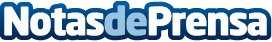 El programa de alto rendimiento de SERSEO frente al fracaso de las agencias de marketing digitalEl número de empresas dedicadas al marketing y la publicidad ha ascendido un 5,2% en el último año hasta alcanzar la cifra 42.971 según datos del Observatorio de Publicidad en España. Un número y un incremento nada despreciable que se ha visto favorecido por el teletrabajo, la formación en nuevas tecnologías y la necesidad de reinventarse que muchos profesionales han tenido tras la pandemiaDatos de contacto:ANA GARCIA SALAZAR670495374Nota de prensa publicada en: https://www.notasdeprensa.es/el-programa-de-alto-rendimiento-de-serseo_1 Categorias: Marketing Emprendedores E-Commerce http://www.notasdeprensa.es